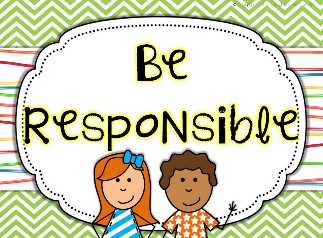      Principal: Tim Hargis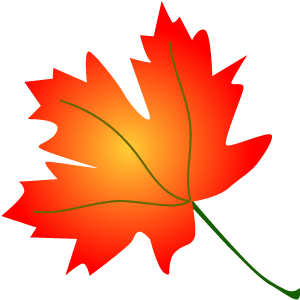 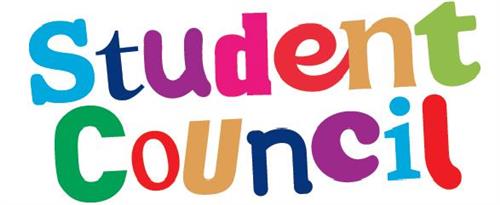 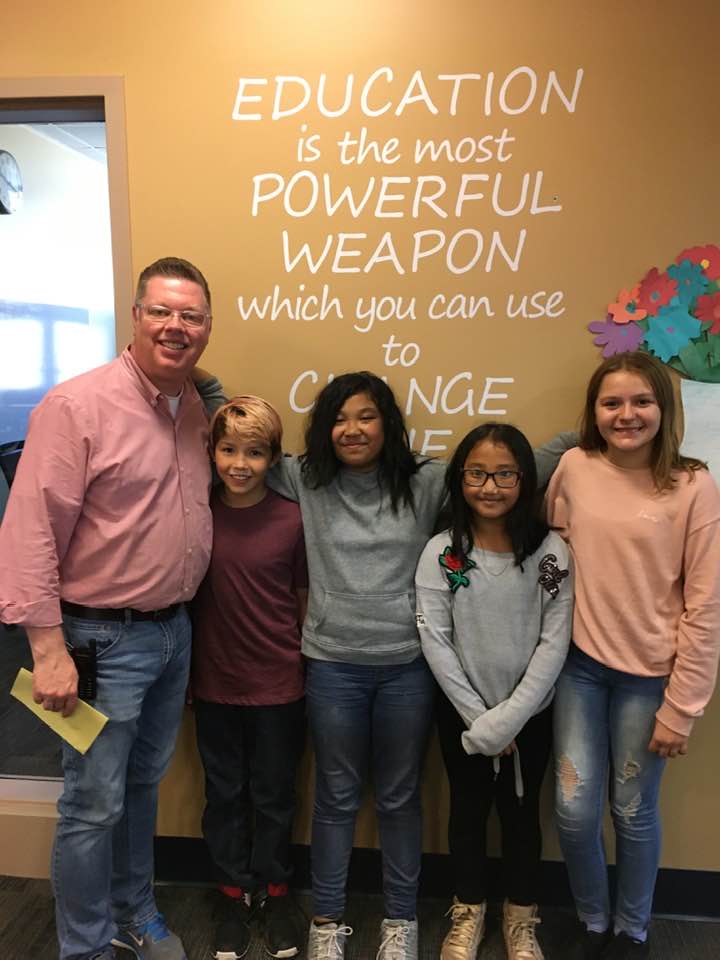 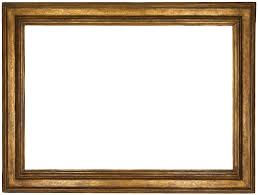 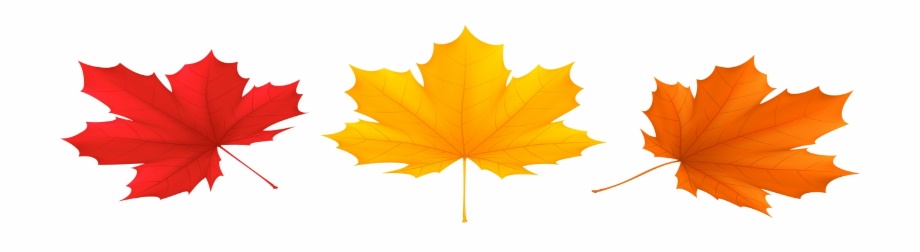 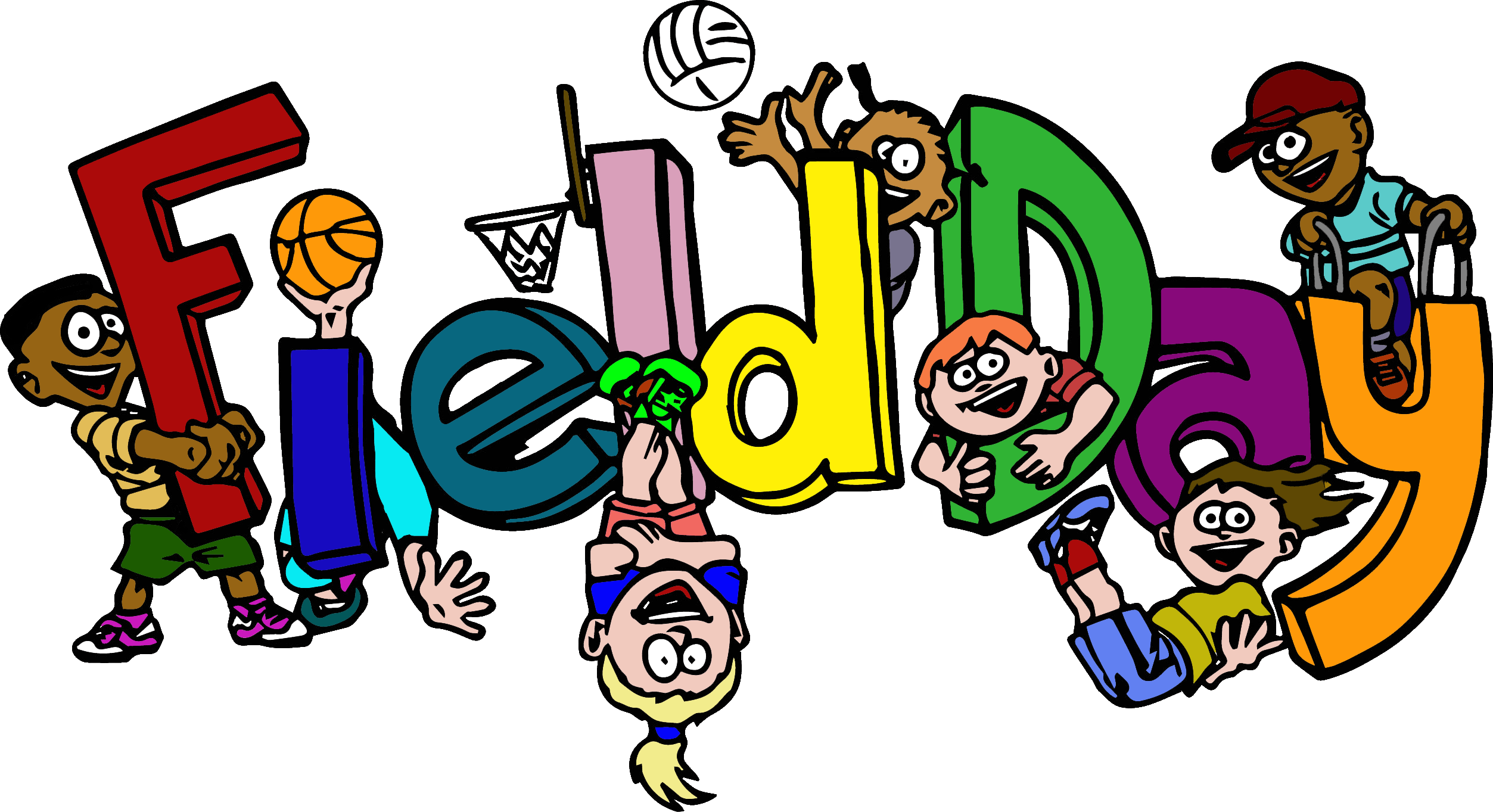 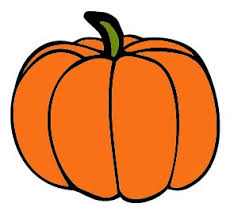 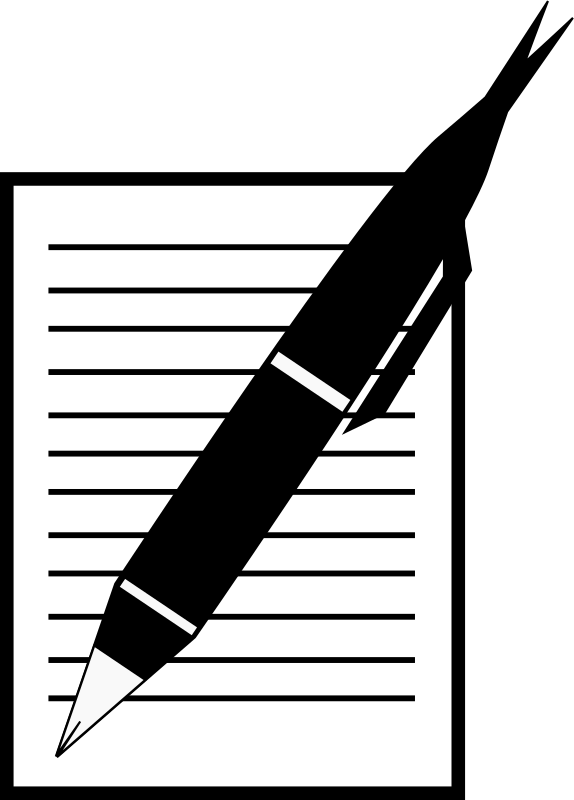 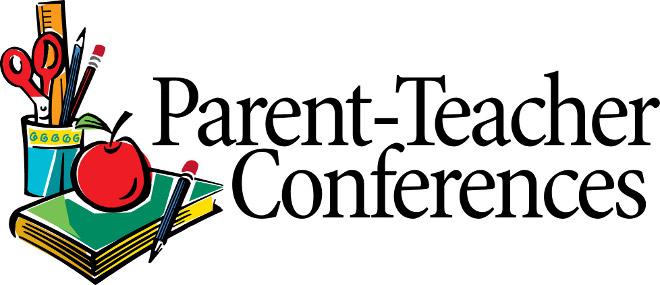 `